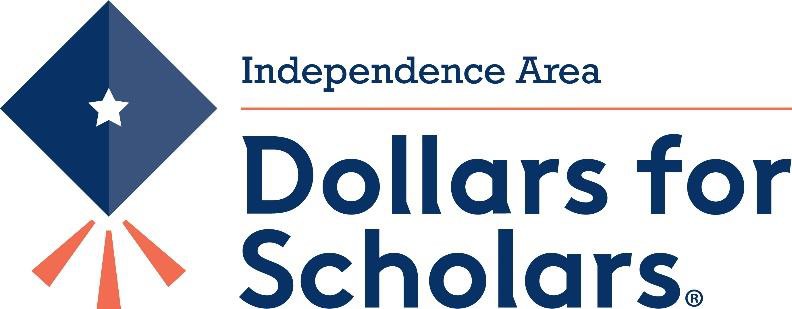 Independence Area Dollars for Scholars -  21st Annual Scholarship AwardsMay 10, 2023Independence Area Dollars for Scholars awarded over $103,000 in scholarships to Independence area seniors!Independence Area Dollars for Scholars is a locally operated and supported, Non-profit,tax-exempt scholarship foundation organized to provide local students with financial aid, personal encouragement and support to pursue higher levels of academic achievement.Independence Area Dollars for Scholars would not be possible without the generous donations from our businesses and our community.If you would like to donate, please visit: https://secure.givelively.org/donate/Independence-area-dollars-for-scholars or contact any of our board members.Investing in Education for the FutureAdvanced Family Eye Care - Dr. Doran Espe Memorial Scholarship	Charlotte HalliganAlvin and Goldie Peters Memorial Scholarship	Kyle BirksBankIowa Scholarship	Emily Erdelt, Ava Kain, Casen Rodriguez, Paige SolomonBar Association Scholarship	Caitlyn HoglanBill & Betty Hatfield Memorial Scholarship	Owen RonnebaumBob Blakesley Memorial Scholarship	Hannah KochBob Ohl Memorial Scholarship	Casen RodriguezBruening Rock Products ScholarshipLauren MillerBuchanan County Health Center Auxiliary ScholarshipEmma Havlovick, Brooklyn WilliamsonBuchanan County Soil & Water ScholarshipAnnie JohnsonCarl & Florence Kruempel Memorial ScholarshipQuentin KrogmannCharles and Alice Bell Family ScholarshipHannah Koch	Chautauqua Literary ScholarshipMadison RouseConsolidated Energy Company ScholarshipBrooklyn WilliamsonCorcoran Memorial ScholarshipCora NabholzDebbie Curry Memorial ScholarshipMadyson RistvedtDeclaration Chapter #278 Order of the Eastern Star ScholarshipMitchell JohnsonDonnie & Ruth Hearn Female Athlete of the Year ScholarshipDakota WhitmanDonnie & Ruth Hearn Male Athlete of the Year ScholarshipKorver Hupke, Mitchell JohnsonDouglas Allen Anderson Memorial ScholarshipKaleb PennerDr. Wendy J. Troutman, D.D.S., P.C. ScholarshipLauren HamiltonEast-West Football ScholarshipHannah KochEdwin Dukes Valedictorian ScholarshipEmily Erdelt, Callie Meyer, Chloe RehmertEmma Funk PEO Memorial ScholarshipLauren Hamilton, Grace HearnEric Joseph Cleveland Memorial ScholarshipCallie MeyerEschen/Tarpy NAPA ScholarshipKyle BirksEva K. Tiffany Memorial ScholarshipKatelyn Van BurenFirst United Methodist Church ScholarshipSophie Brown, Sydney SchwartzFloyd Rosencrans Family Fund ScholarshipTy Fangman, Annie Johnson, Alexandra SillFrank and Sally Craig Memorial ScholarshipChloe RehmertFriends of Dollars for Scholars ScholarshipSophie Brown, Garret Donley, Natalie Doyle, Emily Erdelt, Korver Hupke, Madison Mestad, Keegan Palmer, Keely Post, Isabella Ressler, Carley Shaw, Brooklyn Teague, Lauren Hamilton, Matthew WielandGeorge R. Hood Memorial ScholarshipRachel Eddy, Grace Henderson, Chevelle HookomGladys & Ralph Farris Estate ScholarshipKarlee Fuelling, Ethan Gonzalez, Charlotte Halligan, Mallory McCormick, Keely PostGMM - The Duane Geater Memorial Scholarship		Lauren MillerGreif Family Farms Scholarship	Rachel BlakerHazel Grant Memorial Scholarship	Chevelle HookomHookanliner Sportsman's Club Scholarship	Keegan Palmer, Carter StrawHubert J & Mildred M Freeman Memorial Scholarship	Casen RodriguezIndependence Community PTO Scholarship	Karlee Fuelling, Mallory McCormickIndependence Community School District Administrators/District Managers Award	Grace HendersonIndependence Fire Department Scholarship	Natalie DoyleIndependence Fraternal Order of Eagles Scholarship	Sophie BrownIndependence Garden Club Scholarship	Charlotte HalliganIndependence Ladies Literary Scholarship	Madison Mestad, Katelyn Van BurenIndependence Lions Club - General Scholarship	Nolan ReedIndependence Lions Club - Speech Award	Katelyn Van BurenIndependence Rotary Club Scholarship	Sophie Brown, Isabella ResslerIndependence Teachers' Association Scholarship	Natalie Doyle, Callie MeyerJames B. Beatty Memorial Scholarship	Ty FangmanJanine K. Venzke Memorial Scholarship	Chevelle HookomJeannie Neeley Mentoring Scholarship	Sophie BrownJohn Hosmer Estate Scholarship	Garret Donley, Madison Rouse, Paige Solomon, Katelyn Van BurenJohn L. and Viola McMorris Memorial 	Kylee Jacobsen, Chloe RehmertJonathan Dodge Memorial Scholarship	Rachel Eddy, Lauren Miller, Hannah Koch,Madison Mestad, Kaleb PennerJulie Jack Memorial Scholarship	Korver Hupke, Marleigh LouvarKegler Family Scholarship	Madyson RistvedtKnights of Columbus Scholarship	Nolan ReedLaura Handy Visual Arts Scholarship	Ava KainLester and Ken Hoffman Memorial Scholarship	Rachel BlakerMargaret Prahm Kephart Scholarship	Riley Anderson, Emily Erdelt, Ceraphine Franck, Grace Hearn, Mitchell Johnson, Ava Kain, Wyatt Kresser, Callie Meyer, Isabella Ressler,Owen Ronnebaum, Sydney Schwartz,Brooklyn Teague, Dakota Whitman,Matthew WielandMary Mace and Mark Knepper Memorial Scholarship	Carley Shaw, Carter StrawMustang Athletic Booster Club Scholarship	Emma Havlovick, Grace Hearn,Keegan Palmer, William PerryNortheast Security Bank Business Scholarship	Nolan ReedNorth-South Football Scholarship	Garret Donley, Caitlyn Hoglan,Keegan Palmer, Sydney SchwartzOrlan Snyder Memorial Scholarship	Alexandra SillPrint Express Scholarship	Ava KainRick Wendling Memorial Scholarship	Carter StrawRobert L. Wiediger, Esther Wiediger & Mildred Wiediger Scholarship	Wyatt Kresser, Brooklyn WilliamsonRoberts & Eddy, P.C. Scholarship	Matthew WielandRoger J. Anderson Memorial Scholarship	Madison RouseRon Hess Memorial Scholarship	Cora NabholzRonald G. Grooms Estate Scholarship	Ceraphine FranckRydell of Independence Scholarship	Kyle BirksSheri Earles Memorial Scholarship	Dakota WhitmanSt. John's PTO Scholarship	William PerrySteven and Linda Walthart Scholarship	Annie Johnson, Alexandra SillTuesday Evening Men's Tennis Group - Boys Scholarship	Kaleb Penner, Nolan ReedTuesday Evening Men's Tennis Group - Girls Scholarship	Mallory McCormick, Keely PostValerie Martinson Medical Scholarship	Grace HendersonValerie Martinson Memorial Scholarship	Karlee FuellingVFW Auxiliary Scholarship	Kaleb PennerVicki Lynn Klotzbach Memorial Scholarship	Natalie DoyleWilbur H. Tiffany Memorial Scholarship	Emily ErdeltWomen Celebrating Diversity Scholarship	Caitlyn Hoglan